U.S. Department of StateInstructions for Annual Brokering Report (22 CFR 129)PART ABroker Name - The name of the registrant as it appears in the DS-2032 registration form.Broker Reg Code - The registration code issued by DDTC to registrant filing the report.   Registration required if exemption used.Reporting Period - Twelve month period identified in the DDTC renewal letter.  Report must be filed even if no activity occurred.Signature - Senior officer as described in 126.13(e) and 129.4(a).PART B Prior Approval No. - The DDTC issued authorization describing all aspects of the brokering activities.  Prior Notification No. - The DDTC issued prior notification.Consideration Received/ Date - The money or other benefits received for either a successful transaction or benefits received during the year to facilitate activities that may or may not have resulted in concluding a brokering transaction, e.g., retainer, fees, commissions, or other benefits.Consideration Source - List the payer/s or source of the benefits, name, address and country.Additional Info - Provide ancillary information as may be useful or required. PART C Exemption Citation - Select the exemption used.Describes Activity - Briefly describe the brokering activity, the persons involved and their role.Nationality of Person/s - State nationality of all persons by clicking nationality.Consideration Received/ Date - The money or other benefits received for either a successful transaction or benefits received during the year to facilitate activities that may or may not have resulted in concluding a brokering transaction, e.g., retainer, fees, commissions, or other benefits.Consideration Source - List the payer/s or source of the benefits, name, address and country.Country/s - Identify the country/s in which the brokering activity takes place.USML Cat/Sub Cat - Both the category and sub category must be identified.Security Classification - US Confidential, US Secret, Foreign classified  [I included because in the 129.7 (d)]Military Designation/Model No. - Briefly describe the item, e.g., of ammunition provide caliber, if aircraft provide nomenclature version.Source - Name, address and country where the items located.Quantity - Identify in units best suited for the defense articles or defense services.Value - In US dollars.End Use - Describe end use.End User - State end user.DCS or FMS - Select one, or both, as applicable.        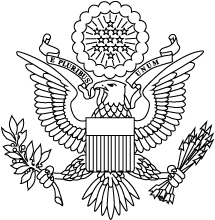 U.S. Department of StateDS-4142 Annual Brokering Report (22 CFR 129)(SEE INSTRUCTIONS PAGE)(Attach additional sheets if necessary)OMB No. 1405-0141EXPIRATION DATE: 02-28-10*ESTIMATED BURDEN: 2Hours  (Instruction Page)Part A.  CertificationPart A.  CertificationPart A.  CertificationPart B1.  Prior Written ApprovalPart B2.  Prior Notification Additional Pages AttachedPart B1.  Prior Written ApprovalPart B2.  Prior Notification Additional Pages AttachedPart B1.  Prior Written ApprovalPart B2.  Prior Notification Additional Pages AttachedPart C.  Exemption (129.6) Additional Pages AttachedPart C.  Exemption (129.6) Additional Pages AttachedPart C.  Exemption (129.6) Additional Pages Attached